ПРИКАЗ«___»____________20___                                                                                        №________О направлении работника в командировкуПРИКАЗЫВАЮ:1. Направить в командировку:2. (Ф.И.О., должность работника, выдавшего служебное задание) проконтролировать выполнение служебного задания.32. Начальнику УБУиО Кондратьевой Е.В. оплатить расходы на командировку в соответствии с предъявленными документами.Ректор3 										И.О. Фамилия1 – в случае, если требуется виза курирующего проректора;2 – если есть документ, подтверждающий, что расходы оплатит принимающая сторона, то пункт 3 изложить в следующей редакции: «3. Расходы за счет принимающей стороны.»;3 – приказ при направлении в командировку проректора, директора, декана, заведующего кафедрой, руководителей служб и управлений подписывает только ректор (или уполномоченное им лицо), в отношении других работников приказ подписывает курирующий проректор. 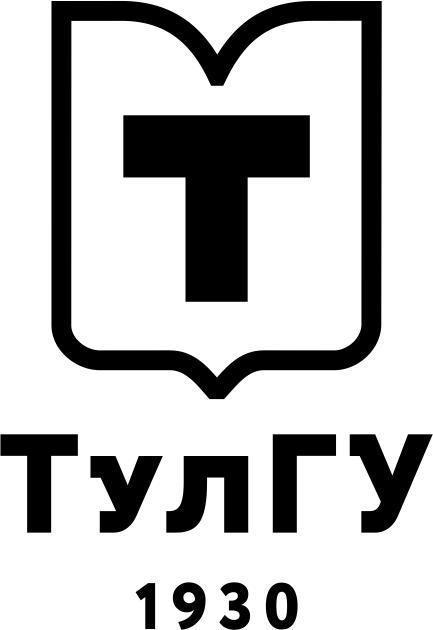 МИНОБРНАУКИ РОССИИФедеральное государственное бюджетноеобразовательное учреждение высшего образования«Тульский государственный университет»Фамилия, имя, отчествоФамилия, имя, отчествоСтруктурное подразделениеСтруктурное подразделениеДолжностьДолжностьМесто назначения (город, организация)Место назначения (город, организация)Датыотъезда из ТулыДатывозвращения в ТулуОснование(вызов, приглашение и т.п., номер, дата документа)Основание(вызов, приглашение и т.п., номер, дата документа)Служебное задание на командировкуСлужебное задание на командировкуСрок сдачи авансового отчета(в течение 3 рабочих дней после возвращения из командировки)Срок сдачи авансового отчета(в течение 3 рабочих дней после возвращения из командировки) до   «___» ________________ 20____ Служебное задание выдал Служебное задание выдал Должность    ________________       И.О. Фамилия Согласовано:Главный бухгалтерСогласовано:Главный бухгалтер                         ________________       И.О. ФамилияСогласовано:Курирующий проректор1Согласовано:Курирующий проректор1Должность    ________________       И.О. Фамилия С приказом ознакомлен. С приказом ознакомлен. Подпись работника    ________________________